REPUBLIQUE FRANCAISE----------------NOUVELLE-CALEDONIE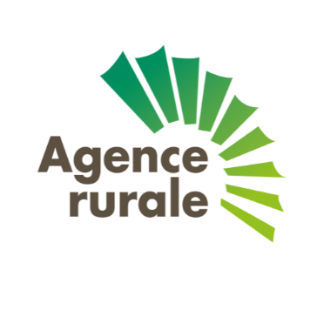 --------------ImportateurNom/dénomination commerciale :				Ridet n°:Demande d‘utilisation de quota portant sur :Document à envoyer à l’AGENCE RURALE dûment rempli et accompagné d’une copie de la facture proforma des marchandises à importer avant mardi 11hTarif douanierEssenceNom commercialPays d'origineValeur FOB (en F CFP)Valeur CAF (en F CFP)Volume (en m3)Densité bois sec (en Kg/m3)Poids (en tonnes)Utilisation prévueTraitementConditionnementDimensions : épaisseur = e (cm) / largeur = l (cm) / longueur = L (cm)Humidité (en %)Date d’arrivée (bateau)